	New Orleans budgerigar society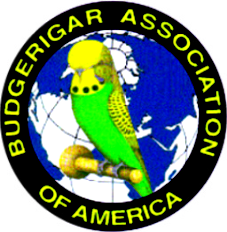 2019 annual showJuly 20th and 21st Saturday judge: Robert ferguson		Sunday judge: dewayne WeldonJudging starts at 10:00AM			Judging starts at 9:00amShow Location & Hotel ReservationsPearl RIver Lions Club			Microtel Inn & Suites65062 Calhoun St.			63537 Hwy 1090Pearl River, LA 70452			Pearl River, La 70452					                       985-863-7310Show hall will open at 1pm Friday, July 19, 2019 and will be locked up at 9pm. You are welcomed to bring your birds and set up on Friday.All birds must be checked in and tagged by 8:30 Saturday morning. If possible please send show forms to Connie Lovell as soon as possible to cvigil@riverlandmedical.com. Show form attached.Lunch and Supper will be provided by the Club. Snacks and Desserts would be appreciated.Bird auction will be held Saturday night after Supper. All bird donations are appreciated!!!!       		JOIN US FOR GREAT FUN SOUTHERN STYLE“Laissez les bon temps rouler.” 